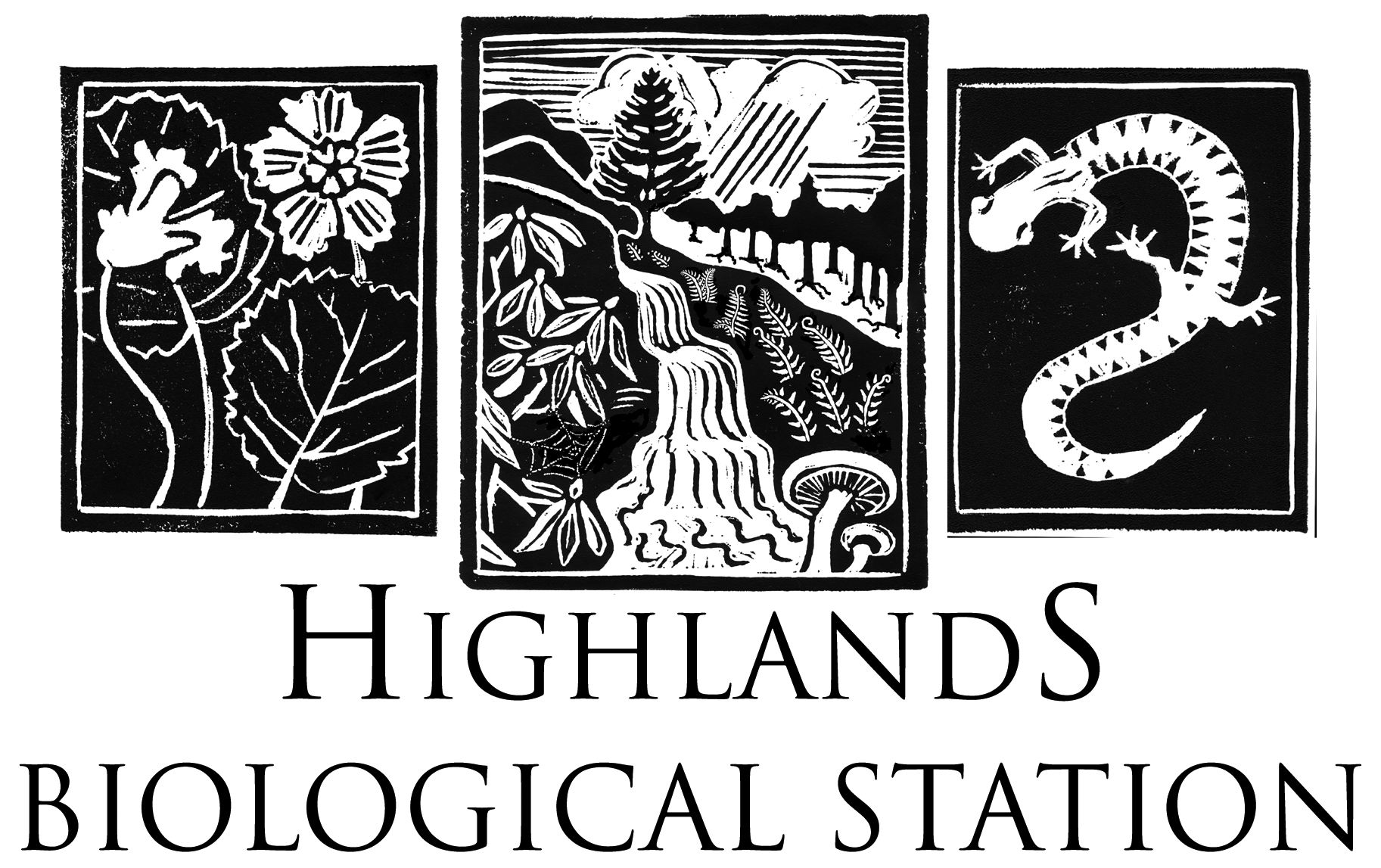 Highlands Biological StationInstitutional Animal Care and Use CommitteeAnimal Use Protocol | Request for ModificationThis form may be used to request modification to procedures of a previously approved protocol. • Modifications to any previously approved IACUC protocol must be submitted to the HBS IACUC prior to implementation. Modifications include any minor adjustments to the project or significant changes.Significant changes are defined as any change that has a potential impact on the health or well-being of the subject animals. Minor adjustments are defined as any change that does not have a potential impact on the health or well-being of the subject animals.  • The HBS IACUC administrators and committee have the authority to determine if a modification request constitutes a change in scope or the addition of major new activities such that a new application is required rather than a modification to an existing application.• Please return the completed form and any new/updated permits to costa@wcu.edu or jlove@wcu.eduAdministrative Information  Principal Investigator:  Department:       IACUC Project Number:       Study Title:       Funding Source, if applicable:      Modification RequestPlease describe modifications to study procedures:      If the modification includes the addition of species to the project, please list them below (copy and paste to add additional lines to the table as necessary). Does the modification alter the USDA pain category assigned to the species?  No  Yes. Describe list the new category and describe the steps taken to assess pain, discomfort, or distress and the steps that will be taken to minimize pain or distress:      Principal Investigator StatementBy submitting this application, the Principal Investigator certifies the statements made in this request are accurate and complete. The Principal Investigator accepts responsibility for ensuring that all aspects of the study procedures are completed as described in the IACUC approved application and agrees to comply with all IACUC communication. The Principal Investigator will not commence work on the procedures described in this proposal until notice of approval is received from the IACUC.The Principal Investigator will:Immediately inform the HBS IACUC of any unexpected or emergent problems or study deviations that impact the welfare of the study animalsSubmit written amendments and receive IACUC approval prior to initiating significant procedural changesTrain all research personnel in appropriate animal care and us3Retain all documents and correspondence with the IACUC related to these study procedures for at least three yearsMy name and email address together constitute the symbol and/or process I have adopted with the intent to sign this application, and my name and email address, set out below, thus constitute my electronic signature to this application. PI Signature						             Date	                                                                                Common nameSpeciesNumber of AnimalsSite LocationJustification for Choice of Species and Numbers UsedUSDA Pain & Distress CategoriesUSDA Pain & Distress CategoriesBAnimals are held for breeding purposes or observation (ex. Camera trapping studies)CMinimal, transient, or no pain/distress (ex. Live trapping, AVMA approved euthanasia)DPain or distress relieved by appropriate measures (ex. surgery, biopsies, limb-snips)EUnrelieved pain or distress (ex. Food deprivation, immobilization of conscious animal)